Aprende en comunidad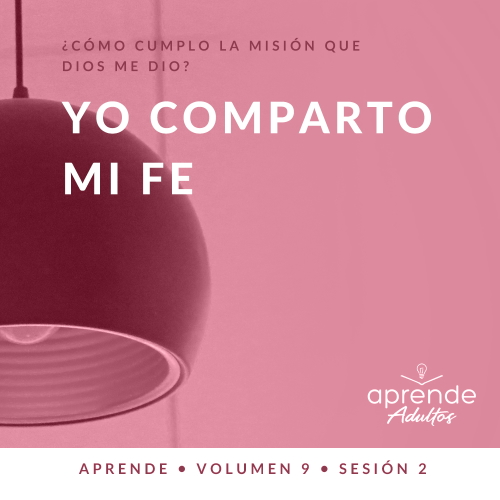  Estudio en grupo pequeñoResumen del volumen¿Cómo cumplo la misión que Dios me dio?«Por lo tanto, vayan y hagan discípulos de todas las naciones, bautizándolos en el nombre del Padre y del Hijo y del Espíritu Santo». (Mateo 28:19)El cristianismo es muchísimo más que solo otra religión. No es otra colección de reglas y normas. Es una verdadera relación con Jesucristo. Cuando entregamos nuestro corazón a Jesús, Él se convierte en nuestro Salvador y Señor. La vida no solo está llena de responsabilidades, deudas y trabajo, sino que también puede tener un propósito eterno.Conforme nos acercamos a Dios, Él empieza a revelarnos su verdadero propósito y sus planes para nuestra vida. Empezamos a descubrir la misión personal y la tarea que el Señor ha planeado para cada uno de nosotros. Aunque tenemos diferentes dones, talentos y habilidades, cada uno de nosotros es llamado a la misma misión de transformar el mundo con el amor y poder de Dios. Dios nos llama a nivel personal a compartir nuestra fe, a guiar a otros a una vida más cercana con Cristo, y a ayudar a otros a cumplir su misión específica. Al depender de Dios y dejar que Él marque la diferencia en nuestra vida, Él nos usará para marcar esa diferencia en la vida de otros.Para acceder al contenido y los videos de la sesión desde una computadora, visita: ProyectoCompromisoBiblico.com/descargasParticipaA todos nos gustan las buenas noticias. Nos animan y nos dan esperanza; nos inspiran y nos llenan de alegría. Las buenas noticias también afectan positivamente nuestro estado de ánimo y nuestra actitud. ¡Incluso tienen poder para mejorar nuestra salud mental y física!Las buenas noticias también pueden ser contagiosas. Cuando las oyes, quieres contarlas a todas las personas que conoces. Tal vez llames a un pariente, envíes un mensaje de texto a un amigo, o se las cuentes a un colega. Quizá publiques tus buenas noticias en las redes sociales o incluso las compartas con un desconocido en el supermercado.Como creyentes, tenemos ¡la mejor noticia de todas! para compartir! A través de nuestra fe en Jesús, podemos experimentar la vida plena que Dios quiere para nosotros. Podemos experimentar una vida espiritual nueva sobre la tierra y anhelar la eternidad con Él. Estas buenas noticias también deben ser difundidas a cada persona en todo lugar. Y aquí hay otra buena noticia: Dios quiere usarte para hacer correr la voz y compartir tu fe.ObservaAl mirar este video, considera esta pregunta: ¿Quién compartió contigo las buenas noticias de la fe en Jesús?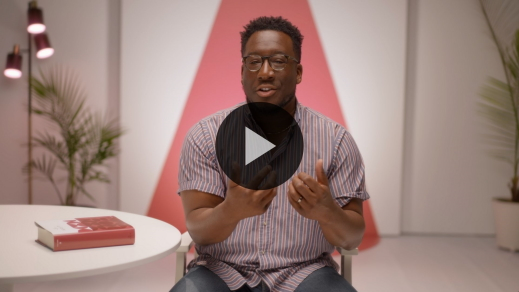 Considera lo que dice la BibliaPablo fue una de las personas más influyentes del Nuevo Testamento. Después del encuentro con Jesús que transformó su vida (Hechos 9:1–19), Pablo se dedicó a compartir las buenas noticias con cualquiera que quisiera escucharlas. Sus viajes a través del Mediterráneo le dieron la oportunidad para compartir su fe en varias ciudades, iglesias e incluso estando en prisión. Habló con personas en el mercado y en las sinagogas, en las prisiones y los barcos. Habló con dirigentes de la ciudad, con capitanes del ejército, con oficiales romanos e incluso con funcionarios de gobierno.En el pasaje de la Biblia que leeremos, el viaje misionero de Pablo lo había llevado a la ciudad de Atenas. Pablo se indignó con lo que vio allí. Atenas se había convertido en una ciudad en la cual los habitantes adoraban ídolos. La ciudad tenía incluso un altar dedicado al «dios no conocido».Esforzándose por presentarles al único Dios verdadero, Pablo empezó a predicar y a compartir su fe a diario. Predicó a los judíos y a los gentiles en la sinagoga; predicó a filósofos, a líderes de la ciudad y a cualquiera que estuviera dispuesto a escuchar en la plaza pública. Aprovechaba cualquier oportunidad para presentar al Dios que creó el mundo y todo lo que hay en él. Gracias a su esfuerzo, algunas personas pusieron su fe en Dios.Disponte a compartir tu fe con otras personasLee Hechos 17:16–21.Pablo fue a Atenas para escapar de los problemas que muchos judíos le estaban causando en la ciudad de Berea (Hechos 17:13–15). Lo que Pablo hubiera considerado como un desvío, Dios lo usó como una oportunidad. La sensibilidad de Pablo frente a los habitantes de Atenas y a su necesidad de Dios lo motivó a contarles acerca de Jesús y de la resurrección. Dios usó la buena disposición de Pablo para hablar sin reservas como una manera de presentar a Jesús y el poder de su muerte y resurrección a los filósofos y a los líderes más altos del concilio de la ciudad.Como Pablo, Dios puede ponernos en lugares que son desafiantes para que seamos una luz en la oscuridad (Mateo 5:16). No debemos sorprendernos cuando Dios nos rodee de gente no creyente. Después de todo, los destinatarios de las buenas noticias de la muerte y resurrección de Jesús son los no creyentes. Hablar a otros acerca de estas buenas noticias es lo que llamamos compartir la fe.Prepárate para compartir tu fe con otrosLee Hechos 17:22–29.Pablo se encontraba ahora de pie ante un concilio de atenienses destacados. Pasó de ser una especie de predicador callejero a dirigirse formalmente a personas con influencia en la ciudad. Aunque otros hubieran huido de esta oportunidad intimidante, Pablo enfrentó el desafío.Pablo estaba completamente preparado para ese momento. Se había preparado al profundizar su relación con el Señor. Había estudiado, y conocía la Palabra de Dios. Tenía confianza para compartir su fe porque ya lo había hecho muchas veces antes. Somos responsables de prepararnos para las oportunidades y de saber por qué creemos en Dios. Así como en el caso de Pablo, nuestra relación personal con Jesús y nuestro conocimiento de Dios y su Palabra nos prepararán para compartir nuestra fe.Cuando compartas tu fe, deja el resultado en manos de DiosLee Hechos 17:30–34.El método principal y predilecto de Dios para atraer a las personas hacia Él es usar a la gente común y corriente para comunicar las buenas noticias de Jesús. Pablo no tenía miedo ni se avergonzaba de compartir su fe y contar a otros acerca de Jesucristo. No le preocupaba la reacción de los que lo escuchaban. Él cumplió su tarea de compartir su fe. Sabía que el Señor sería quien transformaría el corazón y la mente de aquellos que lo escuchaban.A veces, compartir nuestra fe implicará rechazo o confrontación. Otras veces, puede dar lugar a una respuesta inmediata. Algunas personas rechazarán nuestro mensaje. Habrá quien se interese y quiera escuchar más en otro momento. Y algunos estarán listos en ese momento para responder a la buena noticia y convertirse en creyentes.¿Lo sabías?ReflexionaYo comparto mi feNo tienes que ser un misionero como Pablo para ser usado por el Señor, ni haber memorizado muchos versículos de la Biblia. Solo necesitas tener un corazón dispuesto. Si voluntariamente te pones a disposición de Dios y aprovechas las oportunidades que Él te da, podrás dejar tu huella en la propagación del evangelio. Al compartir obedientemente tu testimonio personal y lo que Dios hace en tu vida con aquellos que más necesitan oírlo, marcarás una gran diferencia. Al comprometerte a pasar tiempo con Dios y leer su Palabra, estarás listo para las oportunidades que Él brinde. A medida que te sientas más seguro para compartir tu trayecto de fe personal, llegarás a ser un testigo poderoso y efectivo para Dios.Escucha a DiosHagamos una pausa y escuchemos lo que Dios quiere decirnos acerca de lo que hemos leído y hablado. Por un momento reflexiona en silencio sobre las siguientes preguntas. Escoge aquella que mejor armoniza con lo que Dios te dice en este momento. Completa las demás en el Día 1 de tu tiempo devocional de esta semana.Preguntas para la reflexión personalAnota tus respuestas a las siguientes preguntas en el espacio provisto o en tu diario personal.ActivaCumplir la misión que Dios te dio incluye compartir tu fe y hablar acerca de Jesús con el mundo a tu alrededor (Mateo 28:19–20, Marcos 16:15). Estar preparado para compartir tu fe te asegurará que estás listo para cualquier oportunidad que Dios te presente.DesafíoDedica un tiempo a preparar y practicar tu testimonio personal. Escribe tus respuestas como viñetas que puedas leer, memorizar y compartir con facilidad:1. ¿Cómo era tu vida antes de que llegaras a la fe en Jesús? ¿Qué problemas estabas enfrentando? ¿Qué necesidades interiores estabas enfrentando? (soledad, depresión, adicción, etc.)2. ¿Cómo llegaste a la fe en Jesús? ¿Dónde estabas y cuáles fueron los pasos que diste para tomar esa decisión? ¿Qué personas influenciaron tu decisión?3. ¿Cómo cambió tu vida desde que decidiste seguir a Jesús? ¿De qué manera el perdón de Dios ha transformado tu vida? ¿Cómo han cambiado tus pensamientos, actitudes y emociones? ¿Cómo satisface Dios tus necesidades?Como un paso adicional, practica compartir tu historia en voz audible en menos de tres minutos. Pide a una persona de confianza que escuche tu historia y te dé su opinión. Al ir ganando confianza en lo que concierne a compartir tu historia, ora que Dios te dé la oportunidad de compartir tu fe con un no creyente.Peticiones de oraciónAntes de la próxima sesión, continúa aprendiendo a través de los devocionales personales.Lo que creemosAprende cuando estés a solasDía 1: Yo comparto mi feLee Hechos 17:16–34.Revisa de nuevo la sección Aprende en comunidad y responde al resto de las Preguntas para la reflexión personal. Planea cómo completar la parte Activa si todavía no lo has hecho. Si dispones del tiempo, lee de nuevo también la Escritura.Aprende cuando estés a solasDía 2: No tengas miedo ni te avergüences de compartir tu feLee Romanos 1:16–17.El temor te induce a creer que, si compartes tu fe, algo puede salir mal. La vergüenza te induce a creer que, si compartes tu fe, la gente te juzgará, te ridiculizará o serás malinterpretado. Dios no quiere que te dejes manipular por el temor o la vergüenza cuando el Espíritu Santo te impulsa a compartir tu fe. Dios te ha dado poder sobre el temor y te ha liberado de la vergüenza (2 Timoteo 1:7–8). Dios te ha dado al Espíritu Santo para ayudarte cuando no sabes qué decir. Cuando compartes tu fe en obediencia y hablas a otros acerca de Jesús, no tienes por qué tener temor o avergonzarte de lo que pueda suceder. Dios está contigo en cada paso del camino.Aprende cuando estés a solasDía 3: Prepárate para compartir tu feLee 1 Pedro 3:15–17.Así como con cualquier cosa en la vida, estar preparado es la clave para el éxito a la hora de hablar a otros acerca de Jesucristo. Si quieres ser un testigo exitoso, prepararte será de gran ayuda para ser eficaz cuando surjan las oportunidades que el Señor te presente. Te puedes preparar, pasando tiempo en la Palabra de Dios. Te puedes preparar al pedir a Dios que te capacite. Te puedes preparar recordando los detalles de tu historia de fe y practicando cómo comunicarlos. Te puedes preparar al orar por aquellos que escucharán tu historia y al pedir a Dios que te dé autoridad. Cuando tu preparación se combina con la oportunidad de Dios, la gente escuchará un mensaje transformador.Aprende cuando estés a solasDía 4: Somos responsables de compartir nuestra feLee 2 Corintios 5:11–21.Como creyentes, Dios nos ha dado a cada uno la asombrosa responsabilidad de representarlo ante nuestro mundo. Cuando hablamos a otros acerca de Jesús, de su vida, muerte y resurrección, lo hacemos en su nombre. Tal vez parezca una tarea intimidante, pero no debemos temer. Recibiremos poder del Espíritu Santo para ser testigos eficaces para aquellos que nos rodean (Hechos 1:8).Aprende cuando estés a solasDía 5: Busca oportunidades para compartir tu feLee Romanos 10:13–15.Ahora que sabes que Dios quiere usar tu historia para influir en otros, debes estar atento a la próxima oportunidad que tengas. No debes sorprenderte cuando el Señor te guíe a personas que necesitan poner su confianza en Él. Debido a que estás en una misión de Dios, debes esperar que Él oriente tu vida, tus relaciones y tus conversaciones hacia personas que aun no tienen una relación con Él. Cuando el Señor pone a personas en tu vida que están viviendo momentos de oscuridad, tienes la oportunidad de iluminar su situación (Mateo 5:14–16). Al compartir audaz y obedientemente tu fe con otros, les estás dando la oportunidad de conocer a Dios y de tener una experiencia que cambie su vida.¿Es la primera vez que enseñas Aprende para Adultos? Lee la Guía para el facilitador.PREGUNTA¿Cuándo fue la última vez que recibiste buenas noticias? ¿Cuáles fueron esas noticias y cómo las divulgaste?PREGUNTA¿Quién compartió contigo las buenas noticias de la fe en Jesús?PREGUNTAEn una escala de uno a diez, ¿cómo evaluarías tu disposición para compartir tu fe con otros?PREGUNTACuando piensas en compartir tu fe, ¿lo ves como una oportunidad emocionante, como algo molesto o como algo que infunde temor? ¿Por qué?PREGUNTA¿Cómo has visto que Dios te ha provisto oportunidades para que compartas tu fe? ¿Qué sucedió?PREGUNTAEn una escala de uno al diez, ¿cómo evaluarías tu preparación para compartir tu fe con otras personas? ¿En qué sentido no te sientes preparado? ¿En qué sentido te sientes preparado?PREGUNTARecuerda un momento en el que no te sentiste preparado para compartir tu fe. ¿Qué sucedió?PREGUNTARecuerda un tiempo cuando estabas preparado para compartir tu fe. ¿Qué hiciste o dijiste? ¿Cuáles fueron los resultados?PREGUNTA¿Qué temores tienes cuando compartes tu fe?PREGUNTAAntes de conocer a Cristo, ¿respondiste negativamente a alguien que compartió su fe contigo? Si fue así, ¿qué recomendación tienes acerca de cómo comunicar con efectividad nuestra fe a los no creyentes?Este relato del ministerio de Pablo (Hechos 17) tiene como centro el Areópago, el lugar que el pasaje de hoy denomina «el Concilio de la ciudad». El Areópago, también llamado «Colina de Ares», era uno de los tribunales más importantes del mundo antiguo. Aunque los eruditos siguen debatiendo si era o no un lugar, un grupo de hombres, o ambos, su importancia resulta clara. Durante la época dorada de Grecia, el Areópago era el tribunal supremo (o máximo órgano judicial) que supervisaba los juicios más importantes de la ciudad. En el período romano, el tribunal de justicia se había convertido en un foro filosófico donde a menudo se oía temas relacionados con la religión. Aunque había perdido su poder judicial oficial, seguía siendo el tribunal de opinión más respetado del mundo mediterráneo oriental. PREGUNTA¿Cuándo fue la última vez que tuviste una conversación acerca de la fe con un no creyente? ¿Cómo podrías iniciar una conversación acerca de la fe?PREGUNTA¿Qué te motiva a compartir tu fe con otros? ¿Estás motivado por la responsabilidad, la obligación, el amor o alguna otra cosa?PREGUNTA¿Quién es un individuo en tu vida con quien puedes compartir tu fe en esta semana?Anota las peticiones del grupo y recuerda orar por ellas durante la semana.PREGUNTAConsiderando que el propósito de Dios para la humanidad es buscar y salvar a quienes están perdidos en el pecado (Lucas 19:10), nuestra iglesia ha sido organizada para ser una agencia de Dios para evangelizar el mundo (Hechos 1:8, Mateo 28:19–20, Marcos 16:15–16).Antes de empezar cada devocional, ora y pide a Dios que te hable a través de su Palabra. Escribe tus respuestas a las siguientes preguntas en el espacio provisto o en tu diario personal.PREGUNTA¿Qué te dice Dios acerca de compartir tu fe con otros?PREGUNTA¿De qué manera has permitido que el temor determine la manera en que compartes tu fe?PREGUNTA¿De qué manera has permitido que la vergüenza determine la manera en que compartes tu fe?PREGUNTAMemoriza por lo menos uno de los siguientes pasajes de la Escritura esta semana. Podría ser Romanos 1:16–17, 2 Timoteo 1:7–8 o Lucas 12:12.PREGUNTABasándote en este pasaje, haz una lista de todas las cosas que los creyentes deben hacer. Trata de ser lo más detallado posible, sin dejar nada de lado; todo es parte importante de tu fe.PREGUNTADedica un momento a orar por la gente con quienes te encontrarás durante el día. Pide a Dios que use tu historia para guiar a otros a la fe.PREGUNTA¿Cómo te sientes al saber que eres representante de Dios ante tu mundo?PREGUNTA¿Cómo puedes llegar a ser un mejor representante de Dios para los que te rodean?PREGUNTACreer es el paso final en el proceso de la salvación a través de Jesús. ¿Qué delineó Pablo como pasos que se dan antes de que alguien sea salvo?PREGUNTAHemos pasado gran parte de la actividad en grupo y los devocionales hablando de nuestra responsabilidad de comunicar a otros las buenas noticias. ¿Cuál es nuestra responsabilidad cuando se trata de enviar a otros a contar las buenas noticias?PREGUNTA¿Te está pidiendo Dios que vayas a otro lugar para hablar a otros acerca de Jesús?